MINISTÉRIO DA EDUCAÇÃOUNIVERSIDADE FEDERAL DO PIAUÍASSESSORIA INTERNACIONALPROGRAMA AMIGO INTERNACIONAL UFPIFORMULÁRIO PARA ESTUDANTES DA UFPI INTERESSADOSDADOS DO ALUNO:Nome: _______________________________________________________________Data de nascimento: _________________________   Sexo: (   ) M    (   ) FMatrícula na UFPI: ________________ - Curso: ______________________________(   ) Aluno de Graduação            (    ) Aluno de Pós-graduaçãoPrevisão de conclusão do curso: ___________________________________________Endereço: _____________________________________________________________Email: ________________________________________________________________Telefone: ______________________________________________________________Redes sociais que utiliza: _________________________________________________Já teve experiência de mobilidade internacional? (   ) Sim   (   ) NãoSe sim, quando e onde? ___________________________________________________Línguas estrangeiras (acrescente o nível de domínio):Inglês (  ) _________________________________Espanhol (   ) ______________________________Francês (   ) _______________________________Outra: ____________________________________FALE SOBRE VOCÊ (Descreva seus hobbies, interesses, personalidade, sua área de estudo ou qualquer outra informação que julgue ser relevante)Data: ________________________________Assinatura: ___________________________ 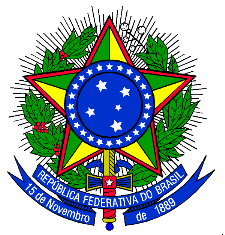 